MODELO (ENVIAR VIA SEI)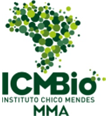 MINISTÉRIO DO MEIO AMBIENTE INSTITUTO CHICO MENDES DE CONSERVAÇÃO DA BIODIVERSIDADE DIRETORIA DE PLANEJAMENTO, ADMINISTRAÇÃO E LOGÍSTICA COORDENAÇÃO-GERAL DE GESTÃO DE PESSOAS ACADEBio Eu, (nome completo) ___________________________, número de matricula____________, declaro para os devidos fins, que atualmente resido no seguinte endereço: (Rua/Av/Al/etc)__________________________________, número__________ complemento (ap./ casa/ etc)____________________________________________ Bairro___________________ Cidade/UF______________ CEP: ____________________________________________________________
Assinatura do declarante